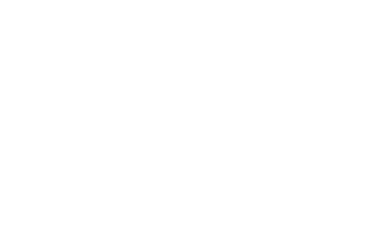 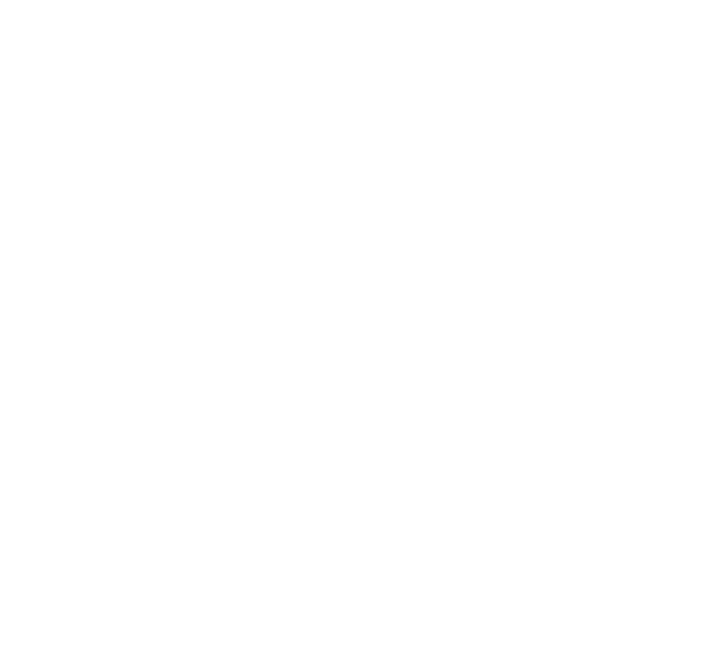 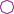  Soroptimist International of (club name)Presents this certiﬁcate of honor to Type Name Here          In recognition of her efforts to make the world a better place through volunteer action.                 Club President                        